Отчет о проведении часа памяти«22 июня – День памяти и скорби»17 июня   2016 года   работники  Детского отдела МКУК ЦБ Т. В. Васильева Т. В. и Черкасова Е. А.  подготовили и провели для ребят  1-4 классов пришкольного лагеря МКОУ «СОШ № 1» г. Поворино  час памяти «22 июня – день памяти и скорби», приуроченный к   началу великой Отечественной войны. На мероприятии присутствовало 19 человек.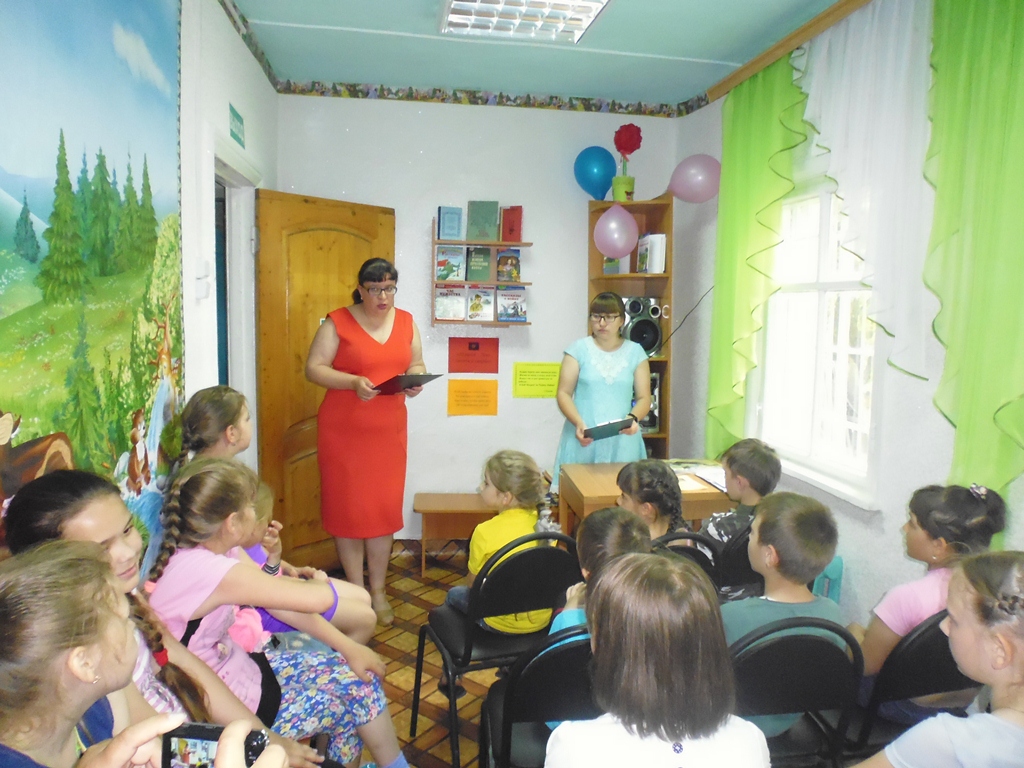 Цели:- воспитание чувства благодарности к погибшим в годы Великой Отечественной войне и выжившим ветеранам;- прививать чувство  патриотизма и гражданственности;- развитие интереса к историческому прошлому нашей страны.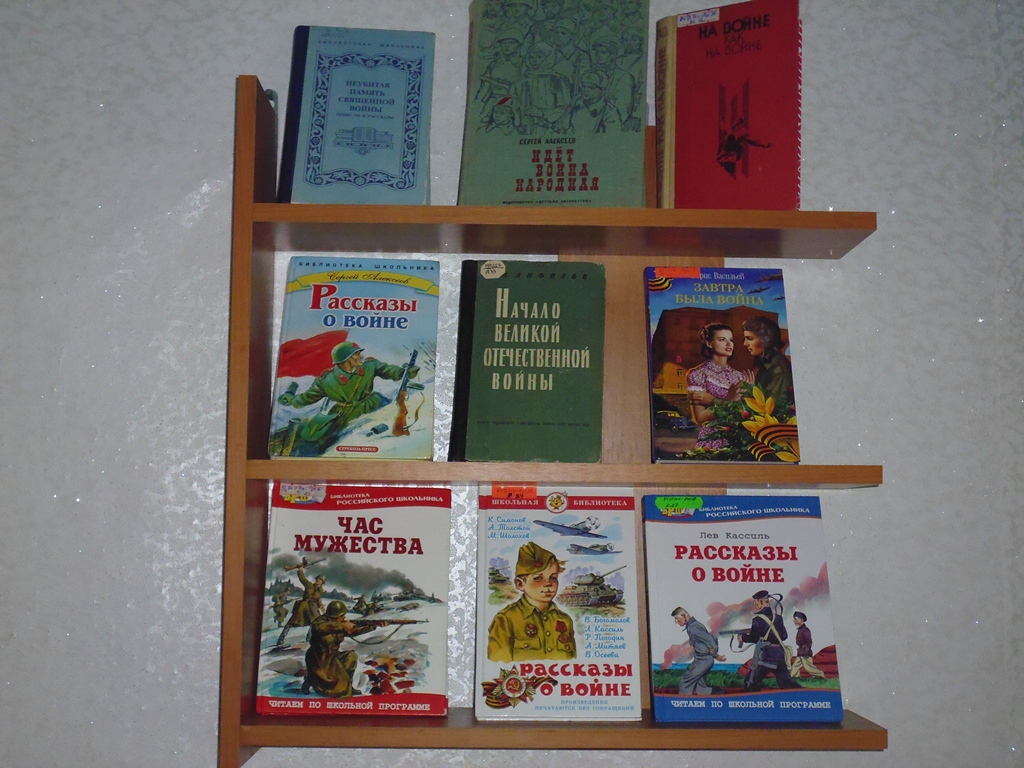 Мероприятие началось со вступительного слова ведущих об этом страшном дне.            Войны начинаются внезапно.            Ходит по границе тишина.            А потом обвал. И сразу пятна.            Красные. И вот она – война. 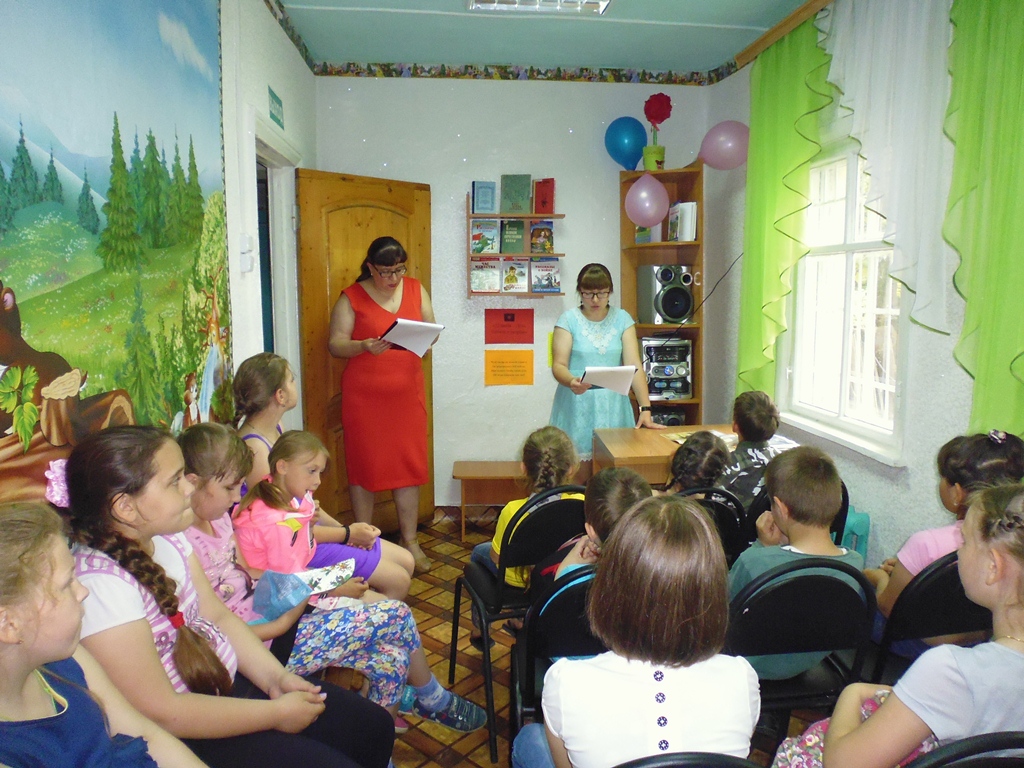 Здесь же  в аудиозаписи   прозвучал  голос  Левитана  о начале Великой  Отечественной войны. Затем  ведущие  рассказали ребятам о том страшном ударе, который обрушился на нашу страну и длился целых 1418 дней.Потом для ребят  прозвучала песня «Священная война» и все  присутствующие почтили память павших минутой молчания.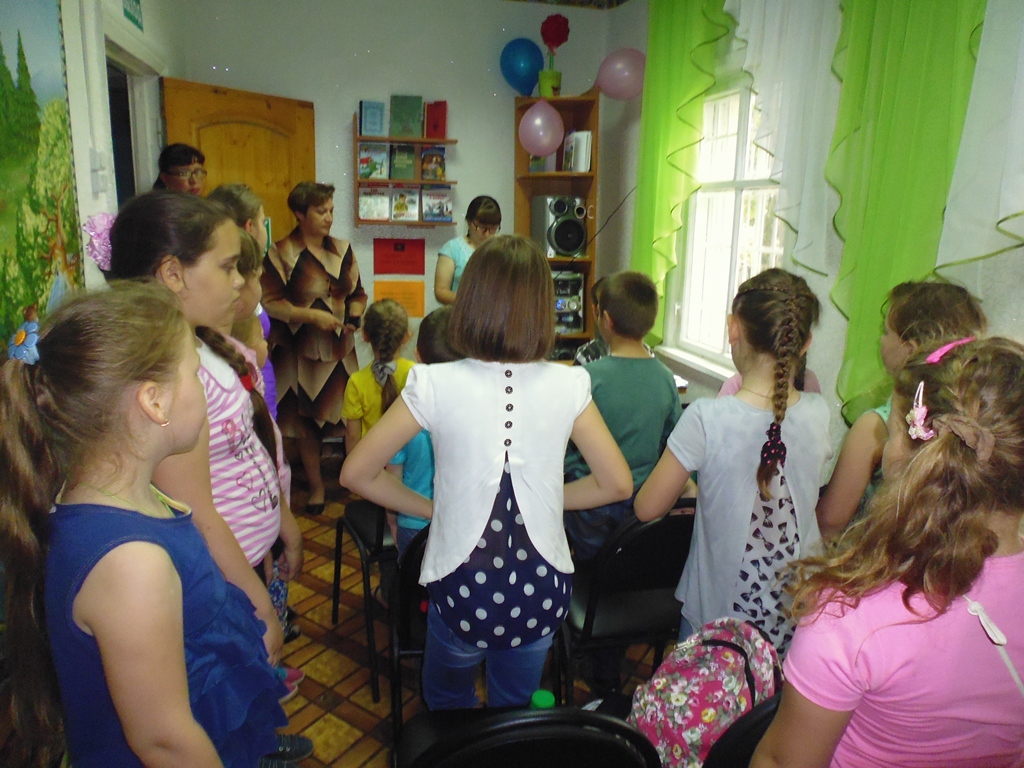 Далее  сами   ребята прочитали стихи о   той жестокой войне, прослушали голос Левитана о капитуляции фашисткой Германии. 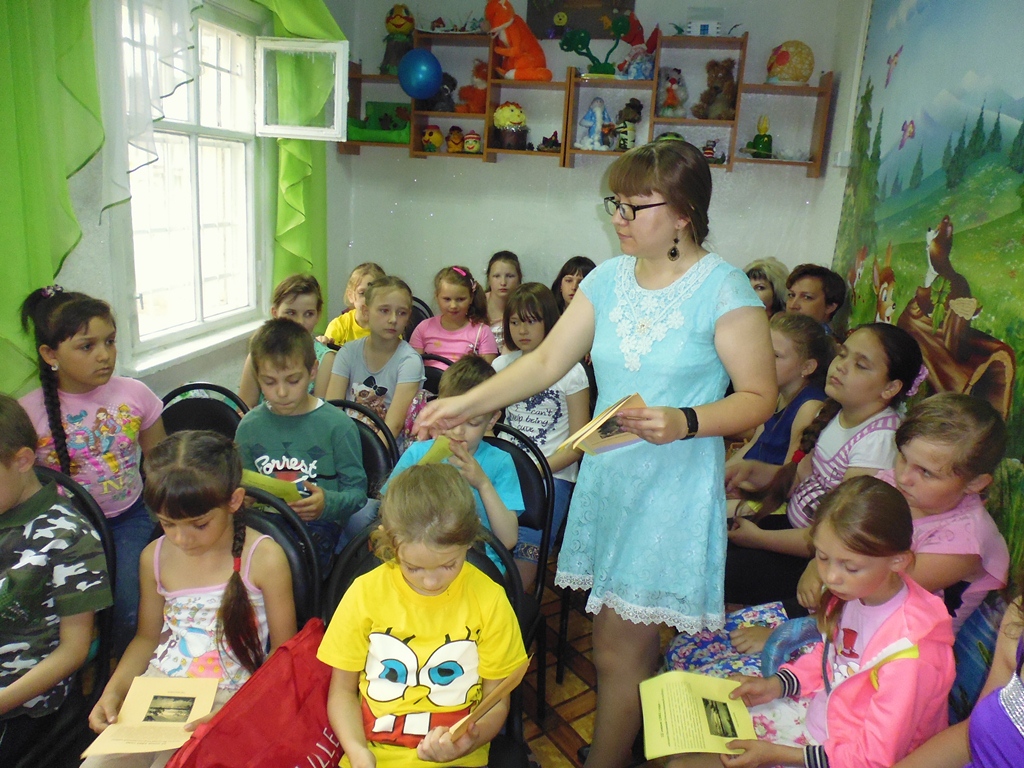 В  заключении поговорили о том,  что  нам  всем вместе нужно  беречь нашу хрупкую планету, она же наш дом.  А для этого всем людям на земле нужно жить в мире. А   затем все вместе,  дружно спели песню «Солнечный круг». 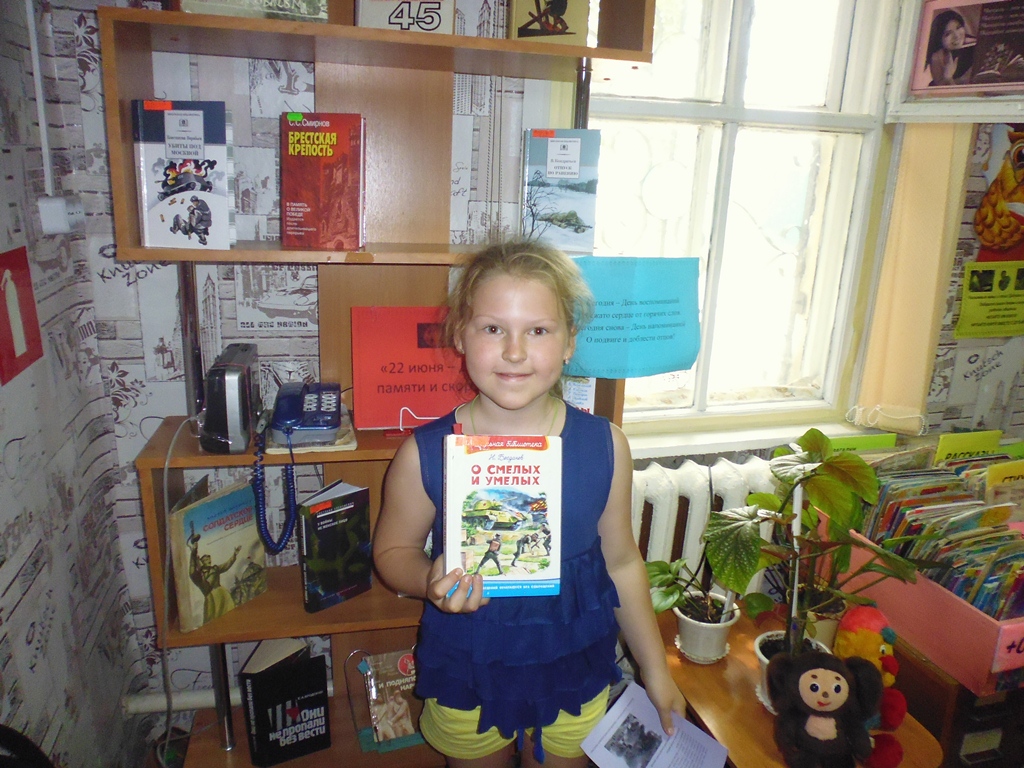 